ОБЩИЕ СВЕДЕНИЯ Учебная дисциплина «Иврит» изучается в четвертом семестре.Курсовая работа не предусмотренаФорма промежуточной аттестации:  Место учебной дисциплины в структуре ОПОПУчебная дисциплина «Иврит» относится к части, формируемой участниками образовательных отношений, и является факультативной дисциплиной.Основой для освоения дисциплины являются результаты обучения по дисциплине:Введение в иврит.Результаты обучения по учебной дисциплине могут использоваться в дальнейшей профессиональной деятельности.ЦЕЛИ И ПЛАНИРУЕМЫЕ РЕЗУЛЬТАТЫ ОБУЧЕНИЯ ПО ДИСЦИПЛИНЕЦелями изучения дисциплины «Иврит» являются:формирование у обучающихся навыков коммуницирования (навыков восприятия и понимания устной и письменной речи, навыков монологической и диалогической на изучаемом языке (иврите)) и практического их использования в дальнейшей профессиональной деятельности;формирование у обучающихся универсальных компетенций, установленных образовательной программой в соответствии с ФГОС ВО по данной дисциплине. Результатом обучения по учебной дисциплине является овладение обучающимися знаниями, умениями, навыками и опытом деятельности, характеризующими процесс формирования компетенций и обеспечивающими достижение планируемых результатов освоения учебной дисциплины.Формируемые компетенции, индикаторы достижения компетенций, соотнесённые с планируемыми результатами обучения по дисциплине:СТРУКТУРА И СОДЕРЖАНИЕ УЧЕБНОЙ ДИСЦИПЛИНЫОбщая трудоёмкость учебной дисциплины по учебному плану составляет:Структура учебной дисциплины для обучающихся по видам занятийСтруктура учебной дисциплины для обучающихся по разделам и темам дисциплины: Краткое содержание учебной дисциплиныОрганизация самостоятельной работы обучающихсяСамостоятельная работа студента – обязательная часть образовательного процесса, направленная на развитие готовности к профессиональному и личностному самообразованию, на проектирование дальнейшего образовательного маршрута и профессиональной карьеры.Самостоятельная работа обучающихся по дисциплине организована как совокупность аудиторных и внеаудиторных занятий и работ, обеспечивающих успешное освоение дисциплины. Аудиторная самостоятельная работа обучающихся по дисциплине выполняется на учебных занятиях под руководством преподавателя и по его заданию. Аудиторная самостоятельная работа обучающихся входит в общий объем времени, отведенного учебным планом на аудиторную работу, и регламентируется расписанием учебных занятий. Внеаудиторная самостоятельная работа обучающихся – планируемая учебная, научно-исследовательская, практическая работа обучающихся, выполняемая во внеаудиторное время по заданию и при методическом руководстве преподавателя, но без его непосредственного участия, расписанием учебных занятий не регламентируется.Внеаудиторная самостоятельная работа обучающихся включает в себя:подготовку к лекциям и практическим занятиям, зачету;изучение специальной литературы;изучение разделов/тем, не выносимых на лекции и практические занятия самостоятельно;выполнение домашних заданий;подготовка к практическим занятиям;подготовка доклада.  Самостоятельная работа обучающихся с участием преподавателя в форме иной контактной работы предусматривает групповую и (или) индивидуальную работу с обучающимися и включает в себя:проведение индивидуальных и групповых консультаций по отдельным темам/разделам дисциплины;проведение консультаций перед зачетом, консультации по организации самостоятельного изучения отдельных разделов/тем, базовых понятий учебных дисциплин бакалавриата, которые формировали УК, в целях обеспечения преемственности образования.Применение электронного обучения, дистанционных образовательных технологийПри реализации программы учебной дисциплины возможно применение электронного обучения и дистанционных образовательных технологий.Реализация программы учебной дисциплины с применением электронного обучения и дистанционных образовательных технологий регламентируется действующими локальными актами университета.Применяются следующий вариант реализации программы с использованием ЭО и ДОТВ электронную образовательную среду, по необходимости, могут быть перенесены отдельные виды учебной деятельности:РЕЗУЛЬТАТЫ ОБУЧЕНИЯ ПО ДИСЦИПЛИНЕ, КРИТЕРИИ ОЦЕНКИ УРОВНЯ СФОРМИРОВАННОСТИ КОМПЕТЕНЦИЙ, СИСТЕМА И ШКАЛА ОЦЕНИВАНИЯСоотнесение планируемых результатов обучения с уровнями сформированности компетенций.ОЦЕНОЧНЫЕ СРЕДСТВА ДЛЯ ТЕКУЩЕГО КОНТРОЛЯ УСПЕВАЕМОСТИ И ПРОМЕЖУТОЧНОЙ АТТЕСТАЦИИ, ВКЛЮЧАЯ САМОСТОЯТЕЛЬНУЮ РАБОТУ ОБУЧАЮЩИХСЯПри проведении контроля самостоятельной работы обучающихся, текущего контроля и промежуточной аттестации по учебной дисциплине проверяется уровень сформированности у обучающихся компетенций и запланированных результатов обучения по дисциплине, указанных в разделе 2 настоящей программы.Формы текущего контроля успеваемости, примеры типовых заданий: Критерии, шкалы оценивания текущего контроля успеваемости:Промежуточная аттестация:Критерии, шкалы оценивания промежуточной аттестации учебной дисциплины:Система оценивания результатов текущего контроля и промежуточной аттестации.Оценка по дисциплине выставляется обучающемуся с учётом результатов текущей и промежуточной аттестации.ОБРАЗОВАТЕЛЬНЫЕ ТЕХНОЛОГИИРеализация программы предусматривает использование в процессе обучения следующих образовательных технологий:использование на лекционных занятиях видеоматериалов и наглядных пособий;обучение в сотрудничестве (командная, групповая работа).ПРАКТИЧЕСКАЯ ПОДГОТОВКАПрактическая подготовка в рамках учебной дисциплины реализуется при проведении практических занятий, связанных с будущей профессиональной деятельностью. ОРГАНИЗАЦИЯ ОБРАЗОВАТЕЛЬНОГО ПРОЦЕССА ДЛЯ ЛИЦ С ОГРАНИЧЕННЫМИ ВОЗМОЖНОСТЯМИ ЗДОРОВЬЯПри обучении лиц с ограниченными возможностями здоровья и инвалидов используются подходы, способствующие созданию безбарьерной образовательной среды: технологии дифференциации и индивидуального обучения, применение соответствующих методик по работе с инвалидами, использование средств дистанционного общения, проведение дополнительных индивидуальных консультаций по изучаемым теоретическим вопросам и практическим занятиям, оказание помощи при подготовке к промежуточной аттестации.При необходимости рабочая программа дисциплины может быть адаптирована для обеспечения образовательного процесса лицам с ограниченными возможностями здоровья, в том числе для дистанционного обучения.Учебные и контрольно-измерительные материалы представляются в формах, доступных для изучения студентами с особыми образовательными потребностями с учетом нозологических групп инвалидов:Для подготовки к ответу на практическом занятии, студентам с ограниченными возможностями здоровья среднее время увеличивается по сравнению со средним временем подготовки обычного студента.Для студентов с инвалидностью или с ограниченными возможностями здоровья форма проведения текущей и промежуточной аттестации устанавливается с учетом индивидуальных психофизических особенностей (устно, письменно на бумаге, письменно на компьютере, в форме тестирования и т.п.). Промежуточная аттестация по дисциплине может проводиться в несколько этапов в форме рубежного контроля по завершению изучения отдельных тем дисциплины. При необходимости студенту предоставляется дополнительное время для подготовки ответа на зачете или экзамене.Для осуществления процедур текущего контроля успеваемости и промежуточной аттестации обучающихся создаются, при необходимости, фонды оценочных средств, адаптированные для лиц с ограниченными возможностями здоровья и позволяющие оценить достижение ими запланированных в основной образовательной программе результатов обучения и уровень сформированности всех компетенций, заявленных в образовательной программе.МАТЕРИАЛЬНО-ТЕХНИЧЕСКОЕ ОБЕСПЕЧЕНИЕ ДИСЦИПЛИНЫМатериально-техническое обеспечение дисциплины при обучении с использованием традиционных технологий обучения.Материально-техническое обеспечение учебной дисциплины при обучении с использованием электронного обучения и дистанционных образовательных технологий.Технологическое обеспечение реализации программы осуществляется с использованием элементов электронной информационно-образовательной среды университета.УЧЕБНО-МЕТОДИЧЕСКОЕ И ИНФОРМАЦИОННОЕ ОБЕСПЕЧЕНИЕ УЧЕБНОЙ ДИСЦИПЛИНЫИНФОРМАЦИОННОЕ ОБЕСПЕЧЕНИЕ УЧЕБНОГО ПРОЦЕССАРесурсы электронной библиотеки, информационно-справочные системы и профессиональные базы данных:Перечень программного обеспечения ЛИСТ УЧЕТА ОБНОВЛЕНИЙ РАБОЧЕЙ ПРОГРАММЫ УЧЕБНОЙ ДИСЦИПЛИНЫВ рабочую программу учебной дисциплины внесены изменения/обновления и утверждены на заседании кафедры:Министерство науки и высшего образования Российской ФедерацииМинистерство науки и высшего образования Российской ФедерацииФедеральное государственное бюджетное образовательное учреждениеФедеральное государственное бюджетное образовательное учреждениевысшего образованиявысшего образования«Российский государственный университет им. А.Н. Косыгина«Российский государственный университет им. А.Н. Косыгина(Технологии. Дизайн. Искусство)»(Технологии. Дизайн. Искусство)»Институт «Академия имени Маймонида»Кафедра Филологии и лингвокультурологииРАБОЧАЯ ПРОГРАММАУЧЕБНОЙ ДИСЦИПЛИНЫРАБОЧАЯ ПРОГРАММАУЧЕБНОЙ ДИСЦИПЛИНЫРАБОЧАЯ ПРОГРАММАУЧЕБНОЙ ДИСЦИПЛИНЫИвритИвритИвритУровень образования бакалавриатбакалавриатНаправление подготовки37.03.01ПсихологияПрофильПрактическая психология Практическая психология Срок освоения образовательной программы по очной форме обучения4 года 11 месяцев4 года 11 месяцевФорма обученияОчно-заочнаяОчно-заочнаяРабочая программа учебной дисциплины «Иврит» основной профессиональной образовательной программы высшего образования, рассмотрена и одобрена на заседании кафедры, протокол №11 от 30.06.2021 г.Рабочая программа учебной дисциплины «Иврит» основной профессиональной образовательной программы высшего образования, рассмотрена и одобрена на заседании кафедры, протокол №11 от 30.06.2021 г.Рабочая программа учебной дисциплины «Иврит» основной профессиональной образовательной программы высшего образования, рассмотрена и одобрена на заседании кафедры, протокол №11 от 30.06.2021 г.Рабочая программа учебной дисциплины «Иврит» основной профессиональной образовательной программы высшего образования, рассмотрена и одобрена на заседании кафедры, протокол №11 от 30.06.2021 г.Разработчик рабочей программы учебной дисциплины:Разработчик рабочей программы учебной дисциплины:Разработчик рабочей программы учебной дисциплины:Разработчик рабочей программы учебной дисциплины:доцент Ю.Н. Кондракова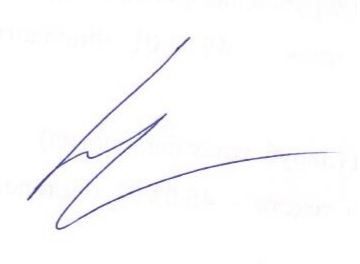  Ю.Н. КондраковаЗаведующий кафедройЗаведующий кафедройЮ.Н. Кондраковачетвертый семестр- зачетКод и наименование компетенцииКод и наименование индикаторадостижения компетенцииПланируемые результаты обучения по дисциплинеУК-4Способен осуществлять деловую коммуникацию в устной и письменной формах на государственном языке Российской Федерации и иностранном(ых) языке(ах)ИД-УК-4.3Применение на практике деловой коммуникации в устной и письменной формах, методов и навыков делового общения на русском и иностранном языках.Выстраивает социальное профессиональное и межкультурное взаимодействие с учетом особенностей коммуникативной ситуации (состав участников, жанр высказывания);в полной мере воспринимает и понимает устные и письменные высказывания на изучаемом языке (иврите);создает собственные логически выстроенные и грамматически верные устные и письменные высказывания, учитывая их жанровую специфику (формальная и неформальная беседа, выступление, эссе, неформальная переписка);показывает глубокое владение навыками диалогической речи (способен поддержать спонтанную беседу.УК-4Способен осуществлять деловую коммуникацию в устной и письменной формах на государственном языке Российской Федерации и иностранном(ых) языке(ах)ИД-УК-4.4Выполнение переводов профессиональных деловых текстов с иностранного языка на государственный язык РФ и с государственного языка РФ на иностранныйВыстраивает социальное профессиональное и межкультурное взаимодействие с учетом особенностей коммуникативной ситуации (состав участников, жанр высказывания);в полной мере воспринимает и понимает устные и письменные высказывания на изучаемом языке (иврите);создает собственные логически выстроенные и грамматически верные устные и письменные высказывания, учитывая их жанровую специфику (формальная и неформальная беседа, выступление, эссе, неформальная переписка);показывает глубокое владение навыками диалогической речи (способен поддержать спонтанную беседу.по очно-заочной форме обучения – 2з.е.72час.Структура и объем дисциплиныСтруктура и объем дисциплиныСтруктура и объем дисциплиныСтруктура и объем дисциплиныСтруктура и объем дисциплиныСтруктура и объем дисциплиныСтруктура и объем дисциплиныСтруктура и объем дисциплиныСтруктура и объем дисциплиныСтруктура и объем дисциплиныОбъем дисциплины по семестрамформа промежуточной аттестациивсего, часКонтактная аудиторная работа, часКонтактная аудиторная работа, часКонтактная аудиторная работа, часКонтактная аудиторная работа, часСамостоятельная работа обучающегося, часСамостоятельная работа обучающегося, часСамостоятельная работа обучающегося, часОбъем дисциплины по семестрамформа промежуточной аттестациивсего, часлекции, часпрактические занятия, часлабораторные занятия, часпрактическая подготовка, часкурсовая работа/курсовой проектсамостоятельная работа обучающегося, часпромежуточная аттестация, час2 семестрзачет72181836Всего:72181836Планируемые (контролируемые) результаты освоения: код(ы) формируемой(ых) компетенции(й) и индикаторов достижения компетенцийНаименование разделов, тем;форма(ы) промежуточной аттестацииВиды учебной работыВиды учебной работыВиды учебной работыВиды учебной работыСамостоятельная работа, часВиды и формы контрольных мероприятий, обеспечивающие по совокупности текущий контроль успеваемости;формы промежуточного контроля успеваемостиПланируемые (контролируемые) результаты освоения: код(ы) формируемой(ых) компетенции(й) и индикаторов достижения компетенцийНаименование разделов, тем;форма(ы) промежуточной аттестацииКонтактная работаКонтактная работаКонтактная работаКонтактная работаСамостоятельная работа, часВиды и формы контрольных мероприятий, обеспечивающие по совокупности текущий контроль успеваемости;формы промежуточного контроля успеваемостиПланируемые (контролируемые) результаты освоения: код(ы) формируемой(ых) компетенции(й) и индикаторов достижения компетенцийНаименование разделов, тем;форма(ы) промежуточной аттестацииЛекции, часПрактические занятия, часЛабораторные работы/ индивидуальные занятия, часПрактическая подготовка, часСамостоятельная работа, часВиды и формы контрольных мероприятий, обеспечивающие по совокупности текущий контроль успеваемости;формы промежуточного контроля успеваемостиЧетвертый семестрЧетвертый семестрЧетвертый семестрЧетвертый семестрЧетвертый семестрЧетвертый семестрЧетвертый семестрУК-4ИД-УК-4.3ИД-УК-4.4Основной курс. Настоящее время глагола, инфинитив1818хх36Формы текущего контроля по разделу:1. устный опрос;2. самостоятельная работа.УК-4ИД-УК-4.3ИД-УК-4.4Лекционное и практическое занятие №1.1
Тема «Знакомство». Грамматика: количественные числительные 1–100 (женский род), абстрактный счет, телефонные номера, счет предметов, возраст42хххФормы текущего контроля по разделу:1. устный опрос;2. самостоятельная работа.УК-4ИД-УК-4.3ИД-УК-4.4Лекционное и практическое занятие №1.2
Тема «Квартира». Грамматика: имя прилагательное, имена существительные-исключения22хххФормы текущего контроля по разделу:1. устный опрос;2. самостоятельная работа.УК-4ИД-УК-4.3ИД-УК-4.4Лекционное и практическое занятие №1.3Тема «Музей». Грамматика: количественные числительные 1–10 (мужской род)22хххФормы текущего контроля по разделу:1. устный опрос;2. самостоятельная работа.УК-4ИД-УК-4.3ИД-УК-4.4Лекционное и практическое занятие №1.4
Тема «Путешествия». Грамматика: предлог винительного падежа, порядковые числительные 1–10 22хххФормы текущего контроля по разделу:1. устный опрос;2. самостоятельная работа.УК-4ИД-УК-4.3ИД-УК-4.4Лекционное и практическое занятие №1.5
Тема «Каирская гениза». Грамматика: глагольная порода «пааль», целые корни, инфинитив, глагольная порода «пиэль», целые корни, инфинитив42хххФормы текущего контроля по разделу:1. устный опрос;2. самостоятельная работа.УК-4ИД-УК-4.3ИД-УК-4.4Лекционное и практическое занятие №1.6
Тема «Киббуц». Грамматика: глагольная порода «пааль», пустые корни, инфинитив22хххФормы текущего контроля по разделу:1. устный опрос;2. самостоятельная работа.УК-4ИД-УК-4.3ИД-УК-4.4Лекционное и практическое занятие №1.7
Тема «Фильмы». Грамматика: глагольная порода «пааль», корни с III-слабым, инфинитив, обобщение и повторение изученного в разделе. Зачет26хххФормы текущего контроля по разделу:1. устный опрос;2. самостоятельная работа.ИТОГО за четвертый семестр1818хх36№ ппНаименование раздела и темы дисциплиныСодержание раздела (темы)Основной курс. Настоящее время глагола, инфинитивОсновной курс. Настоящее время глагола, инфинитивТема 1.1ЗнакомствоЛексика: тема «Знакомство»; аудирование: «Откуда ты?»; говорение/письмо: диалог по теме «Знакомство»; грамматика: количественные числительные 1–100 (женский род), абстрактный счет, телефонные номера, счет предметов, возраст; чтение: диалог «И то и другое»Тема 1.2КвартираЛексика: тема «Квартира»; аудирование: песня Хавы Альберштайн «Женщина в арбузе»; письмо: составление рассказа по аудированию; говорение: монолог на тему «Моя квартира»; грамматика: имя прилагательное, имена существительные-исключения; чтение: текст «Дом Тихо» Тема 1.3МузейЛексика: тема «Музей», тема «Обстановка квартиры»; аудирование: «Мебельный магазин», грамматика: количественные числительные мужского рода (первый десяток); чтение: текст «Музей в пустыне Негев»; говорение: стихотворение И. Амихая «Бесконечное стихотворение»Тема 1.4ПутешествияЛексика: тема «Путешествия», тема «Дни недели», грамматика: предлог винительного падежа, порядковые числительные (первый десяток, мужской род); чтение: текст «Из Нью-Йорка в Израиль»; аудирование: песня «Ханукия»; говорение/письмо: «Планы на неделю»; лингвокультурологическая тема: «История праздника Ханука»Тема 1.5Каирская генизаЛингвокультурологическая тема: «Синагога», «Гениза»; чтение: текст «Каирская гениза»; лексика: тема «Каирская гениза»; грамматика: глагольная порода «пааль», целые корни, инфинитив, глагольная порода «пиэль», целые корни, инфинитив; говорение/письмо: «Моя любимая книга»Тема 1.6КиббуцЛингвокультурологическая тема: «Киббуц»; лексика: тема «Киббуц»; чтение: текст «Киббуц Ардуф»; грамматика: глагольная порода «пааль», пустые корни, инфинитив; говорение/письмо: «Реклама киббуца»Тема 1.7ФильмыЛексика: тема «Фильмы»; чтение: текст «Израильтянин в израильских фильмах»; грамматика: глагольная порода «пааль», корни с III-слабым, инфинитив; говорение/письмо: «Мой любимый фильм»использованиеЭО и ДОТиспользование ЭО и ДОТобъем, часвключение в учебный процесссмешанное обучениелекции18в соответствии с расписанием учебных занятий смешанное обучениепрактические занятия18в соответствии с расписанием учебных занятий Уровни сформированности компетенции(-й)Итоговое количество балловв 100-балльной системепо результатам текущей и промежуточной аттестацииОценка в пятибалльной системепо результатам текущей и промежуточной аттестацииПоказатели уровня сформированности Показатели уровня сформированности Показатели уровня сформированности Уровни сформированности компетенции(-й)Итоговое количество балловв 100-балльной системепо результатам текущей и промежуточной аттестацииОценка в пятибалльной системепо результатам текущей и промежуточной аттестацииуниверсальных компетенцийобщепрофессиональных компетенцийпрофессиональныхкомпетенцийУровни сформированности компетенции(-й)Итоговое количество балловв 100-балльной системепо результатам текущей и промежуточной аттестацииОценка в пятибалльной системепо результатам текущей и промежуточной аттестацииУК-4ИД-УК-4.3ИД-УК-4.4высокийотличноОбучающийся:исчерпывающе анализирует предложенный учебный материал;не испытывает затруднений в применении теоретических положений при решении практических задач профессиональной направленности стандартного уровня сложности, владеет всеми необходимыми для этого навыками и приёмами;правильно (не допуская коммуникативных неудач) выстраивает социальное профессиональное и межкультурное взаимодействие;повышенныйхорошоОбучающийся:обоснованно излагает, анализирует и систематизирует изученный материал;правильно применяет теоретические положения при решении практических задач профессиональной направленности разного уровня сложности, владеет необходимыми для этого навыками и приёмами;ответ отражает полное знание материала, с незначительными пробелами, допускает единичные негрубые ошибки.базовыйудовлетворительноОбучающийся:испытывает серьёзные затруднения в применении теоретических положений при решении практических задач профессиональной направленности стандартного уровня сложности, не владеет необходимыми для этого навыками и приёмами;с трудом выстраивает социальное профессиональное и межкультурное взаимодействие;ответ отражает в целом сформированные, но содержащие незначительные пробелы знания, допускаются грубые ошибки.низкийнеудовлетворительноОбучающийся:демонстрирует фрагментарные знания теоретического и практического материала, допускает грубые ошибки при его изложении на занятиях и в ходе промежуточной аттестации;испытывает серьёзные затруднения в применении теоретических положений при решении практических задач профессиональной направленности стандартного уровня сложности, не владеет необходимыми для этого навыками и приёмами;не способен к коммуникации на изучаемом языке (иврите) в рамках изученного иатериала, то есть не способен воспринимать, понимать и создавать письменные и устные высказывания на изучаемом языке (иврите);ответ отражает отсутствие знаний на базовом уровне теоретического и практического материала в объеме, необходимом для дальнейшей учебы.Обучающийся:демонстрирует фрагментарные знания теоретического и практического материала, допускает грубые ошибки при его изложении на занятиях и в ходе промежуточной аттестации;испытывает серьёзные затруднения в применении теоретических положений при решении практических задач профессиональной направленности стандартного уровня сложности, не владеет необходимыми для этого навыками и приёмами;не способен к коммуникации на изучаемом языке (иврите) в рамках изученного иатериала, то есть не способен воспринимать, понимать и создавать письменные и устные высказывания на изучаемом языке (иврите);ответ отражает отсутствие знаний на базовом уровне теоретического и практического материала в объеме, необходимом для дальнейшей учебы.Обучающийся:демонстрирует фрагментарные знания теоретического и практического материала, допускает грубые ошибки при его изложении на занятиях и в ходе промежуточной аттестации;испытывает серьёзные затруднения в применении теоретических положений при решении практических задач профессиональной направленности стандартного уровня сложности, не владеет необходимыми для этого навыками и приёмами;не способен к коммуникации на изучаемом языке (иврите) в рамках изученного иатериала, то есть не способен воспринимать, понимать и создавать письменные и устные высказывания на изучаемом языке (иврите);ответ отражает отсутствие знаний на базовом уровне теоретического и практического материала в объеме, необходимом для дальнейшей учебы.№ ппФормы текущего контроляПримеры типовых заданий1Устный опрос1. Знакомство2. Аренда квартиры3. В мебельном магазине4. В гостинице (заказ номера)5. На рынке (покупка продуктов)2Самостоятельная работаВариант 1Напишите в форме мн.ч.1. שולחן ישן ________________2. גינה יפה _________________3. חדר קטן ________________4. ספר יהודי _______________5. חלון גדול ________________Вариант 2Напишите в форме мн.ч.1. מכתב חדש ______________2. עיר עתיקה ______________3. ילדה ישראלית _______________4. יום חם _________________5. טיול מעניין _____________Наименование оценочного средства (контрольно-оценочного мероприятия)Критерии оцениванияШкалы оцениванияШкалы оцениванияНаименование оценочного средства (контрольно-оценочного мероприятия)Критерии оценивания100-балльная системаПятибалльная системаУстный опросОбучающимся даны полные, правильные и конкретные ответы на все вопросы (правильно выполнен перевод с русского языка на иврит), ответ не содержит фактических и/или грамматических ошибок или содержит незначительные грамматические ошибки (оговорки), которые обучающийся исправил самостоятельно.5Устный опросВо время ответа (перевода) обучающимся были допущены одна-две фактические и/или грамматические ошибки, которые он не способен исправить самостоятельно4Устный опросВо время ответа (перевода) обучающимся были допущены три и более фактические и/или грамматические ошибки, которые он не способен исправить самостоятельно.3Устный опросОбучающимся дан фрагментарный ответ (перевод отдельных слов) или не дан ответ на вопрос. 2Самостоятельная работаРабота выполнена полностью. Без ошибок выполнены не менее 85% заданий. Обучающийся показал полный объем знаний, умений в освоении пройденных тем и применение их на практике.5Самостоятельная работаВыполнены без ошибок не менее 75% заданий4Самостоятельная работаВыполнены без ошибок не менее 65% заданий3Самостоятельная работаРабота выполнена менее, чем на 65%, или не выполнена.2Форма промежуточной аттестацииТиповые контрольные задания и иные материалыдля проведения промежуточной аттестации:Зачет: в устной форме в форме собеседованияМонологическая и диалогическая речь по пройденным темам:О себеСемьяУчебаГород ДрузьяФорма промежуточной аттестацииКритерии оцениванияШкалы оцениванияШкалы оцениванияНаименование оценочного средстваКритерии оценивания100-балльная системаПятибалльная системаЗачет в устной форме в форме собеседованияОбучающийся:демонстрирует достаточные знания, дает ответ, как на основные вопросы, так и на дополнительные;владеет навыками монологической и диалогической речи на изучаемом языке (иврите) в рамках изученного материала (способен поддержать спонтанную беседу);способен самостоятельно восполнять пробелы в своих знаниях, ориентируясь на предыдущий опыт (понимает незнакомую лексику по контексту). Ответ не содержит фактических ошибок и характеризуется глубиной, полнотой, уверенностью суждений, иллюстрируется примерами, в том числе из собственной практики.  Или ответ может содержать грамматические ошибки (оговорки), которые обучающийся способен исправить сам, без наводящих вопросов.зачтеноЗачет в устной форме в форме собеседованияОбучающийся, обнаруживает существенные пробелы в знаниях основного учебного материала, допускает принципиальные ошибки в выполнении предусмотренных программой практических заданий. На большую часть дополнительных вопросов по содержанию затрудняется дать ответ или не дает верных ответов. не зачтеноФорма контроля100-балльная система Пятибалльная системаТекущий контроль:  - устный опрос2 – 5  - самостоятельная работа (раздел I)2 – 5Промежуточная аттестация (зачет)зачтено / не зачтеноИтого за семестр (дисциплину)зачтено / не зачтеноНаименование учебных аудиторий, лабораторий, мастерских, библиотек, спортзалов, помещений для хранения и профилактического обслуживания учебного оборудования и т.п.Оснащенность учебных аудиторий, лабораторий, мастерских, библиотек, спортивных залов, помещений для хранения и профилактического обслуживания учебного оборудования и т.п.115035, г. Москва, ул. Садовническая, дом 52/45, ауд.37115035, г. Москва, ул. Садовническая, дом 52/45, ауд.37аудитории для проведения занятий лекционного, семинарского типа, групповых и индивидуальных консультаций, текущего контроля и промежуточной аттестации, по практической подготовке, групповых и индивидуальных консультацийкомплект учебной мебели, технические средства обучения, служащие для представления учебной информации большой аудитории: ноутбук;проектор,экранПомещения для самостоятельной работы обучающихсяОснащенность помещений для самостоятельной работы обучающихся119071, г. Москва, Малая Калужская улица, дом 1, стр.2 119071, г. Москва, Малая Калужская улица, дом 1, стр.2 читальный зал библиотекикомпьютерная техника;
подключение к сети «Интернет»Необходимое оборудованиеПараметрыТехнические требованияПерсональный компьютер/ ноутбук/планшет,камера,микрофон, динамики, доступ в сеть ИнтернетВеб-браузерВерсия программного обеспечения не ниже: Chrome 72, Opera 59, Firefox 66, Edge 79, Яндекс.Браузер 19.3Персональный компьютер/ ноутбук/планшет,камера,микрофон, динамики, доступ в сеть ИнтернетОперационная системаВерсия программного обеспечения не ниже: Windows 7, macOS 10.12 «Sierra», LinuxПерсональный компьютер/ ноутбук/планшет,камера,микрофон, динамики, доступ в сеть ИнтернетВеб-камера640х480, 15 кадров/сПерсональный компьютер/ ноутбук/планшет,камера,микрофон, динамики, доступ в сеть ИнтернетМикрофонлюбойПерсональный компьютер/ ноутбук/планшет,камера,микрофон, динамики, доступ в сеть ИнтернетДинамики (колонки или наушники)любыеПерсональный компьютер/ ноутбук/планшет,камера,микрофон, динамики, доступ в сеть ИнтернетСеть (интернет)Постоянная скорость не менее 192 кБит/с№ п/пАвтор(ы)Наименование изданияВид издания (учебник, УП, МП и др.)ИздательствоГодизданияАдрес сайта ЭБСили электронного ресурса (заполняется для изданий в электронном виде)Количество экземпляров в библиотеке Университета10.1 Основная литература, в том числе электронные издания10.1 Основная литература, в том числе электронные издания10.1 Основная литература, в том числе электронные издания10.1 Основная литература, в том числе электронные издания10.1 Основная литература, в том числе электронные издания10.1 Основная литература, в том числе электронные издания10.1 Основная литература, в том числе электронные издания10.1 Основная литература, в том числе электронные издания1שרה ישראלי, הילה קובלינר, שלומית חייטעברית מן ההתחלה: חלק א'Учебникירושלים: אקדמון2007, 20191010.2 Дополнительная литература, в том числе электронные издания 10.2 Дополнительная литература, в том числе электронные издания 10.2 Дополнительная литература, в том числе электронные издания 10.2 Дополнительная литература, в том числе электронные издания 10.2 Дополнительная литература, в том числе электронные издания 10.2 Дополнительная литература, в том числе электронные издания 10.2 Дополнительная литература, в том числе электронные издания 10.2 Дополнительная литература, в том числе электронные издания 1אסתי סימונסמפה לשם חוברת העשרה ל"עברית מן ההתחלה א"Учебное пособиеירושלים: אקדמון201752Зонова Ю.В., Кондракова Ю.Н.Глаголы с удовольствиемУчебное пособиеМосква; Берлин: Директ-Медиа2020510.3 Методические материалы (указания, рекомендации по освоению дисциплины авторов РГУ им. А. Н. Косыгина)10.3 Методические материалы (указания, рекомендации по освоению дисциплины авторов РГУ им. А. Н. Косыгина)10.3 Методические материалы (указания, рекомендации по освоению дисциплины авторов РГУ им. А. Н. Косыгина)10.3 Методические материалы (указания, рекомендации по освоению дисциплины авторов РГУ им. А. Н. Косыгина)10.3 Методические материалы (указания, рекомендации по освоению дисциплины авторов РГУ им. А. Н. Косыгина)10.3 Методические материалы (указания, рекомендации по освоению дисциплины авторов РГУ им. А. Н. Косыгина)10.3 Методические материалы (указания, рекомендации по освоению дисциплины авторов РГУ им. А. Н. Косыгина)10.3 Методические материалы (указания, рекомендации по освоению дисциплины авторов РГУ им. А. Н. Косыгина)1Кондракова Ю.Н.Практическая грамматика современного иврита (первый уровень)Учебно-методическое пособиеМ.: ГБОУ ВПО «Государственная классическая академия им. Маймонида»20135№ ппЭлектронные учебные издания, электронные образовательные ресурсыЭБС «Лань» http://www.e.lanbook.com/«Znanium.com» научно-издательского центра «Инфра-М»http://znanium.com/ Электронные издания «РГУ им. А.Н. Косыгина» на платформе ЭБС «Znanium.com» http://znanium.com/Профессиональные базы данных, информационные справочные системыהאקדמיה ללשון העברית https://hebrew-academy.org.il/Большой иврит-русско-ивритский словарь д-ра Баруха Подольского https://www.slovar.co.il/№п/пПрограммное обеспечениеРеквизиты подтверждающего документа/ Свободно распространяемоеWindows 10 Pro, MS Office 2019 контракт № 18-ЭА-44-19 от 20.05.2019PrototypingSketchUp: 3D modeling for everyoneконтракт № 18-ЭА-44-19 от 20.05.2019V-Ray для 3Ds Max контракт № 18-ЭА-44-19 от 20.05.2019№ ппгод обновления РПДхарактер изменений/обновлений с указанием разделаномер протокола и дата заседания кафедры